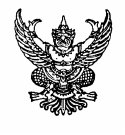 ประกาศคณะครุศาสตร์อุตสาหกรรมเรื่อง  ผลการสอบคัดเลือกบุคคลเข้าเป็นลูกจ้างชั่วคราวตำแหน่ง เจ้าหน้าที่บริหารงานทั่วไป ประจำงานบัณฑิตศึกษา                      ตามที่ คณะครุศาสตร์อุตสาหกรรม  มหาวิทยาลัยเทคโนโลยีราชมงคลธัญบุรี ได้เปิดรับสมัครและได้ดำเนินทำการสอบคัดเลือกบุคคลเข้าบรรจุเป็นลูกจ้างชั่วคราว ตำแหน่ง เจ้าหน้าที่บริหารงานทั่วไป ประจำงานบัณฑิตศึกษา จำนวน 1 อัตรา นั้น 	         บัดนี้ คณะกรรมการฯ ได้ดำเนินการสอบคัดเลือกเป็นที่เรียบร้อยแล้ว จึงประกาศผลการสอบคัดเลือกผู้ที่ได้รับการคัดเลือก ตำแหน่ง เจ้าหน้าที่บริหารงานทั่วไป ประจำงานบัณฑิตศึกษา คือ   		      นายสุพจน์		ลานนท์				      นางสาวเดือนเพ็ญ	ตรงกลาง  (สำรอง)	ทั้งนี้ผู้ที่ผ่านการสอบคัดเลือก ให้มารายงานตัวและปฏิบัติงาน ในวันที่ 3 กันยายน พ.ศ. 2561 เวลา 08.30 น.  ณ งานบุคลากร ชั้น 1 อาคารครุศาสตร์อุตสาหกรรม หากผู้ผ่านการสอบไม่มารายงานตัวตามกำหนดถือว่าสละสิทธิ์             ประกาศ  ณ  วันที่   20  สิงหาคม พ.ศ. 2561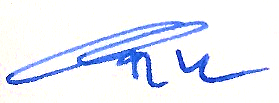      	     	              (ผู้ช่วยศาสตราจารย์อานนท์    นิยมผล)          	                 คณบดีคณะครุศาสตร์อุตสาหกรรม